ПОСТАНОВЛЕНИЕот «27» августа 2020 г                        № 491                           пгт. ЯблоновскийОб утверждении административного регламента по предоставлению муниципальной услуги «Предоставление архивной информации по документам Архивного фонда и другим архивным документам(выдача архивных справок, архивных выписок и архивных копий)На основании Конституции Российской Федерации, Федерального закона от 6 октября 2003 года № 131-ФЗ «Об общих принципах организации местного самоуправления в Российской Федерации», Федерального закона от 22 октября 2004 года № 125-ФЗ «Об архивном деле в Российской Федерации», Федерального закона Российской Федерации от 27 июля 2010 года № 210-ФЗ «Об организации предоставления государственных и муниципальных услуг», Федерального закона от 02.05.2006 № 59-ФЗ «О порядке рассмотрения обращений граждан Российской Федерации» (Собрание законодательства Российской Федерации, . № 19,ст. 2060), а также во исполнения протокольного решения от 25 декабря 2018 года № 26 заседания Комиссии по повышению качества и доступности предоставления государственных и муниципальных услуг,ПОСТАНОВЛЯЮ:1. Утвердить административный регламент предоставления муниципальной услуги «Предоставление архивной информации по документам Архивного фонда и другим архивным документам (выдача архивных справок, архивных выписок и архивных копий).2. Контроль за исполнением настоящего постановления возложить на руководителя общего отдела Администрации муниципального образования «Яблоновское городское поселение».3. Признать утратившим силу постановление Администрации МО «Яблоновские городское поселение» «Предоставление архивной информации по документам Архивного фонда и другим архивным документам (выдача архивных справок, архивных выписок и архивных копий) от 07.12.2018 № 623.4. Опубликовать настоящее постановление в средствах массовой информации, распространяемых на территории поселения, и на официальном сайте Администрации муниципального образования «Яблоновское городское поселение».5. Настоящее постановление вступает в силу со дня его официального опубликования.И. о. главы Администрациимуниципального образования«Яблоновское городское поселение»                                               Р. Ю. АчмизПроект внесен:руководитель общего отдела                                                               З. Р. ЧуякоПроект согласован:управляющий делами Администрации                                                 И.К. Тлифруководитель социально-экономического отдела                               Ж. З. Гооваруководитель отдела муниципальной собственности и правового обеспечения                                       Р.А. БерзеговРоссийская Федерацияреспублика адыгеяадминистрация муниципального образования «яблоновское городское поселение»385141, Республика Адыгея Тахтамукайский район,пгт. Яблоновский, ул. Гагарина, 41/1,тел. факс (87771) 97801, 97394E-mail: yablonovskiy_ra@mail.ru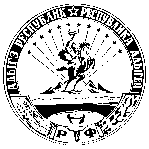 УРЫСЫЕ ФЕДЕРАЦИЕРадыгэ республикмуниципальнэ гъэпсыкiэ зиiэ«ЯБЛОНОВСКЭКЪЭЛЭ ПСЭУПIэм»иадминистрацие385141, Адыгэ РеспубликТэхътэмыкъое район, Яблоновскэ къ/п., Гагариным иур., 41/1,тел./факсыр (87771) 97801, 97394E-mail: yablonovskiy_ra@mail.ru